Rekapitulace DPH	Č. daně%	Základ daněDaň CZK	S daní21% netto výstup56	21 %84 690,0017 784,90102 474,90Smluvní navýšení ceny o náklady vyplývající ze zák. č. 185/2001 Sb. v platném znění na likvidaci elektroodpadu (EO) a náklady autorských odměn (AO) jsou zahrnuty v ceně zboží.Děkujeme za Vaši objednávku.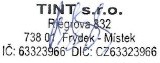 Tento daňový doklad slouží zároveň jako dodací list. Kupující stvrzuje svým podpisem převzetí uvedenéhomnožství a souhlasí s uvedenými cenami.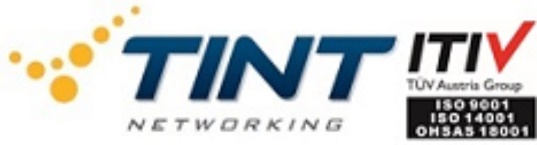 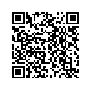 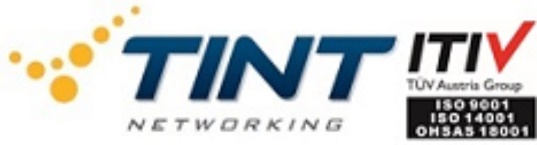 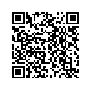 ...................................................Kupující - podpis a datum.........................................................Razítko a podpisVystavil : Pavel MohylaTel.:GSM:773 781 877Dodavatel: TINT s. r. o.Dodavatel: TINT s. r. o.Dodavatel: TINT s. r. o.Dodavatel: TINT s. r. o.Dodavatel: TINT s. r. o.Dodavatel: TINT s. r. o.Riegrova 832Riegrova 832Riegrova 832738 01738 01Frýdek-MístekFrýdek-MístekFrýdek-MístekIČ:IČ:63323966DIČ:CZ63323966CZ63323966Doprava: Datum splatnosti:	Vystaveno: VlastníVlastníPříjemce: Základní škola a mateřská škola Frýdek-Místek -Příjemce: Základní škola a mateřská škola Frýdek-Místek -Příjemce: Základní škola a mateřská škola Frýdek-Místek -Doprava: Datum splatnosti:	Vystaveno: 02.01.20191Skalice 192, příspěvková organizaceDoprava: Datum splatnosti:	Vystaveno: 19.12.2018Skalice 192Datum zdanitelného plnění:19.12.2018738 01Frýdek-Místek - SkaliceForma úhrady:	PřevodemPřevodemČíslo objednávky:Číslo objednávky:Číslo objednávky:A044898HPE PL ML30G9 E3-1220v6 (3.0G/4C/8M/2400) 8G noHDD B1,00ks22 400,000,000,005622 400,00A045018HPE 1TB SATA 6G Entry 7.2K LFF (3.5in) RW 1yr Wty HDD (82,00ks1 650,000,003,00563 300,00A044544Win Svr Standard Core 2019 16Lic OLP NL AE CoreLic (9EM-01,00ks6 750,000,000,00566 750,00A044543Win Svr CAL 2019 OLP NL AE User CAL (R18-05748)27,00ks220,000,000,00565 940,00A040589HPE 8GB (1x8GB) Single Rank x8 DDR4-2400 CAS-17-17-171,00ks3 900,000,001,50563 900,00A036114Win 10 Pro Upg OLP NL AE12,00ks1 800,000,000,005621 600,00instalace nového serveru1,005 000,00565 000,00migrace stávajícího serveru a dat1,005 000,00565 000,00přidání PC do nové domény27,00400,005610 800,00